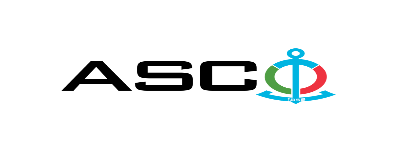 ИЗВЕЩЕНИЕ О ПОБЕДИТЕЛЕ ОТКРЫТОГО КОНКУРСА № AM118/2022 ПРОВЕДЕННОГО ЗАКРЫТЫМ АКЦИОНЕРНОМ ОБЩЕСТВОМ «КАСПИЙСКОЕ МОРСКОЕ ПАРОХОДСТВО» 20.07.2022 г. НА ЗАКУПКУ ЭЛЕКТРОТОВАРОВ ДЛЯ МНОГОЭТАЖНЫХ ЖИЛЫХ ЗДАНИИ НА БАЛАНСЕ ООО "ДЕНИЗЧИ РЕМОНТНОЕ СТРОИТЕЛЬСТВО"Комитет по закупкам ЗАО «АКМП»Предмет договора поставкиЗАКУПКА ЭЛЕКТРОТОВАРОВ ДЛЯ МНОГОЭТАЖНЫХ ЖИЛЫХ ЗДАНИИ НА БАЛАНСЕ ООО "ДЕНИЗЧИ РЕМОНТНОЕ СТРОИТЕЛЬСТВО" Название компании (или физического лица) победителяООО "Мастер Техникс Групп" Договорная цена7731.00 АЗНУсловия (Инкотресм-2010) и срок поставки товаровDDPСрок выполнения работ или услуг В ТЕЧЕНИЕ 2 - 3 ДНЕЙ